UNIT I						 CONDUCTION				    9General Differential equation of Heat Conduction– Cartesian and Polar Coordinates – OneDimensional Steady State Heat Conduction –– plane and Composite Systems – Conduction with Internal Heat Generation – Extended Surfaces – Unsteady Heat Conduction – Lumped Analysis – Semi Infinite and Infinite Solids –Use of Heisler’s charts.. TEXT BOOKS:1. Frank P. Incropera and David P. Dewitt, "Fundamentals of Heat and Mass Transfer", JohnWiley & Sons, 1998.2. Venkateshan. S.P., "Heat Transfer", Ane Books, New Delhi, 2004.SUBJECT INCHARGE                                                     HOD                                                                            PRINCIPALUNIT II 					CONVECTION				    9Free and Forced Convection - Hydrodynamic and Thermal Boundary Layer. Free and ForcedConvection during external flow over Plates and Cylinders and Internal flow through tubes .TEXT BOOKS:1. Frank P. Incropera and David P. Dewitt, "Fundamentals of Heat and Mass Transfer", JohnWiley & Sons, 1998.2. Venkateshan. S.P., "Heat Transfer", Ane Books, New Delhi, 2004.SUBJECT INCHARGE                                                     HOD                                                                            PRINCIPALUNIT III	 PHASE CHANGE HEAT TRANSFER AND HEAT EXCHANGERS	    9Nusselt’s theory of condensation - Regimes of Pool boiling and Flow boiling. Correlations in boiling and condensation. Heat Exchanger Types - Overall Heat Transfer Coefficient – Fouling Factors - Analysis – LMTD method - NTU method.TEXT BOOKS:1. Frank P. Incropera and David P. Dewitt, "Fundamentals of Heat and Mass Transfer", JohnWiley & Sons, 1998.2. Venkateshan. S.P., "Heat Transfer", Ane Books, New Delhi, 2004.SUBJECT INCHARGE                                                     HOD                                                                            PRINCIPALUNIT IV REPAIR METHODS FOR BASIC MACHINE ELEMENTS 			  10Repair methods for beds, slide ways, spindles, gears, lead screws and bearings – Failure analysis – Failures and their development – Logical fault location methods – Sequential fault location.TEXT BOOKS:1. Dr.G.K.Vijayaragavan.”Maintenance Engineering”2. Srivastata S.K.”Industrial Maintenance Management”SUBJECT INCHARGE                                                     HOD                                                                            PRINCIPALUNIT V REPAIR METHODS FOR MATERIAL HANDLING EQUIPMENT			   8Repair methods for Material handling equipment - Equipment records –Job order systems -Use of computers in maintenance.TEXT BOOKS:1. Dr.G.K.Vijayaragavan.”Maintenance Engineering”2. Srivastata S.K.”Industrial Maintenance Management”SUBJECT INCHARGE                                                     HOD                                                                            PRINCIPAL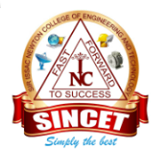 LESSON PLANLP- ME6502 Page   D.O.C: SIR ISSAC NEWTON COLLEGE OF ENGINEERING&TECHNOLOGY                  DEPARTMENT OF MECHANICAL ENGINEERING SUBJECT CODE/NAME:  ME6502  HEAT AND MASS TRANSFERUNIT-I                      BRANCH: MECHANICAL            YEAR/SEM: III/VLP- ME6502 Page   D.O.C:   SessionNoTOPICS TO BE COVERED NO. OF         HOURS (as per Anna university) NO. OF         HOURS (Needed)BOOKS (Referred Page numbers)BOOKS (Referred Page numbers)  SessionNoTOPICS TO BE COVERED NO. OF         HOURS (as per Anna university) NO. OF         HOURS (Needed)1201.General Differential equation of Heat Conduction9102.Cartesian and Polar Coordinates Objectives and 9103.OneDimensional Steady State Heat Conduction9104. plane and Composite Systems Conduction with Internal Heat Generation9205.Extended Surfaces Unsteady Heat Conduction9206.Lumped Analysis  Semi Infinite and Infinite Solids9107.Use of Heisler’s charts.. 92LESSON PLANLP- ME6502 Page   D.O.C:SIR ISSAC NEWTON COLLEGE OF ENGINEERING&TECHNOLOGY                  DEPARTMENT OF MECHANICAL ENGINEERING SUBJECT CODE/NAME:  ME6502 HEAT AND MASS TRANSFERUNIT-I I                     BRANCH: MECHANICAL          YEAR/SEM: III/VLP- ME6502 Page   D.O.C:  SessionNoTOPICS TO BE COVEREDNO. OF         HOURS (as per Anna university) NO. OF         HOURS (Needed)BOOKS (Referred Page numbers)BOOKS (Referred Page numbers)  SessionNoTOPICS TO BE COVEREDNO. OF         HOURS (as per Anna university) NO. OF         HOURS (Needed)1201.Free and Forced Convection9102.Hydrodynamic and Thermal Boundary Layer9203.Free and ForcedConvection during9104.external flow over Plates9205.Cylinders9106.Internal flow9107.through tubes92LESSON PLANLP- ME6502Page   D.O.C:SIR ISSAC NEWTON COLLEGE OF ENGINEERING&TECHNOLOGY                  DEPARTMENT OF MECHANICAL ENGINEERING SUBJECT CODE/NAME:  ME6502 HEAT AND MASS TRANSFERUNIT-III                     BRANCH: MECHANICAL          YEAR/SEM: III/VLP- ME6502Page   D.O.C:  SessionNoTOPICS TO BE COVEREDNO. OF         HOURS (as per Anna university) NO. OF         HOURS (Needed)BOOKS (Referred Page numbers)BOOKS (Referred Page numbers)  SessionNoTOPICS TO BE COVEREDNO. OF         HOURS (as per Anna university) NO. OF         HOURS (Needed)1201.Nusselt’s theory of condensation9102.Regimes of Pool boiling and Flow boiling.9203.Correlations in boiling and condensation.9104.Heat Exchanger Types9105.Overall Heat Transfer Coefficient9106.Fouling Factors - Analysis9207.LMTD method - NTU method.93LESSON PLANLP- ME6012 Page   D.O.C:SIR ISSAC NEWTON COLLEGE OF ENGINEERING&TECHNOLOGY                  DEPARTMENT OF MECHANICAL ENGINEERING SUBJECT CODE/NAME:  ME6012 MAINTENANCE ENGINEERINGUNIT-IV                     BRANCH: MECHANICAL          YEAR/SEM: IV/VIILP- ME6012 Page   D.O.C:  SessionNoTOPICS TO BE COVEREDNO. OF         HOURS (as per Anna university) NO. OF         HOURS (Needed)BOOKS (Referred Page numbers)BOOKS (Referred Page numbers)  SessionNoTOPICS TO BE COVEREDNO. OF         HOURS (as per Anna university) NO. OF         HOURS (Needed)1201.Repair methods for beds, slide ways10102.Repair methods for spindles, gears, lead screws and bearings 10203.Failure analysis10104.Failures and their development 10205.Logical fault location methods10206.Sequential fault location.102LESSON PLANLP- ME6012Page   D.O.C:SIR ISSAC NEWTON COLLEGE OF ENGINEERING&TECHNOLOGY                  DEPARTMENT OF MECHANICAL ENGINEERING SUBJECT CODE/NAME:  ME6012 MAINTENANCE ENGINEERINGUNIT-V                      BRANCH: MECHANICAL          YEAR/SEM: IV/VIILP- ME6012Page   D.O.C:  SessionNoTOPICS TO BE COVEREDNO. OF         HOURS (as per Anna university) NO. OF         HOURS (Needed)BOOKS (Referred Page numbers)BOOKS (Referred Page numbers)  SessionNoTOPICS TO BE COVEREDNO. OF         HOURS (as per Anna university) NO. OF         HOURS (Needed)1201.Repair methods for Material handling equipment8202.Equipment records8203.Job order systems8204.Use of computers in maintenance. 82